Special Events for January 2020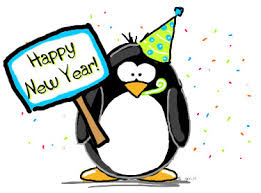 Educational Waste Management Workshop (classrooms 1, 2, 3)Where:		In the child’s classroomWhat:		These interesting workshops for daycare aged children are organized by the City of Pointe Claire and given by the non-profit Groupe uni des éducateurs naturalistes et professionnels en environnement (GUEPE).Children will learn to recognize and identify the best waste sorting practices in a simple, fun, and creative way. The main topics will be the life cycle of waste and the differences between organic waste, recyclable waste, and household waste. This workshop is free.When:		Thursday, January 9 in the morning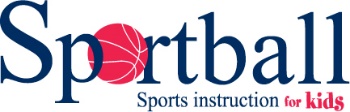 It’s Football time with Sportball! Where:		In the school library or classroomWhat:		Sportball skills development programs introduce pre-school children to the concepts and skills involved in basic sports in a super-fun and noncompetitive fashion. Classes are adjusted to be age appropriate for all our age groups. The programs reinforce the benefits of teamwork and skills development rather than the importance of winning, enabling children to gain the confidence and develop the social skills necessary to succeed in sport and life.  The best part for the child is that it involves lots of fun gym equipment and chasing/throwing ball around, etc, etc.  If your child does not usually attend on Thursdays, they are welcome to attend.  This Sportball lesson will be all about “football” games!  Cost per child:  $11.00 	When:		Monday, January 13				Classroom 1:	11:00 a.m. & 11:30 p.m. 		Classroom 2:	10:30 a.m.			Classroom 3:  	 9:30 a.m.   				Classroom 4&5: 10:00 a.m.Kiumba Ngoma:  Learn to dance African Gumboot style!Where:		In the school libraryWhat:		As part of our international week, we have invited ‘’Kiumba Ngoma’’, a group who teach dance through African Rhythms!  The workshops are geared to children 18 months to 5 years so are suitable for all our age groups.  Each group will have their own workshop time.  This interactive movement will introduce the children to the rhythms of Africa through association technique done with colourful images of the African safari.  This is really well done and fun for everyone.  If your child does not usually attend on Thursdays, they are welcome to this performance at the time shown below.    Cost per child:  $6.00	When:		Thursday, January 16 in the morningBarbara Diabo Hoop DanceWhere:		In Classroom 2 What:		Barbara Diabo is a Native American actress.  She performs at many festivals in Canada.  During our International week, Barbara comes to Montessori to show the children the beautiful Hoop dance that she performs in full Native regalia; is absolutely breathtaking.  If your child does not usually attend on Thursdays, you are welcome to this performance at the time shown below.  Cost per child:  $6.00When:		Thursday, January 23 in the afternoon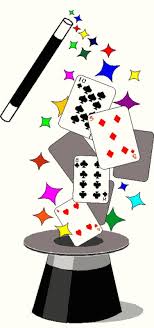 Magic Show with the Amazing TodskyWhere:		In Classroom 2 What:		The Amazing Todsky is a fan favorite here at our school.   His magic never ceases to amaze his audience with the wonders of his spectacular tricks.   Be prepared to leave all laws of nature behind as The Amazing Todsky short-circuits the logical brain cells of your mind.   You will swoon in wonder at the impossible made possible If your child does not attend on Thursdays, they are welcome to attend the performance.  Cost per child:  $6.00When:		Thursday, January 30 at 10AM _____________________________________________________________________________________ I give permission for my child to participate in the following:Educational waste management workshop(classes 1,2,3)	Yes 	No 	Cost:   $    free It’s Football time with Sportball					Yes 	No 	Cost:   $ 11.00Kiumba Ngoma:  Learn to dance African Gumboot Style 		Yes 	No 	Cost:   $   6.00   Barbara Diabo Hoop Dance					Yes 	No 	Cost:   $   6.00 Magic Show with the Amazing Todsky				Yes 	No 	Cost:   $   6.00   CHILD’S NAME __________________________     CLASSROOM NUMBER___________PARENT’S SIGNATURE_____________________   TOTAL SUBMITTED: $__________Please submit this form and payment to the office by the morning of Thursday, Jan 9